Formulier ACF1Bis	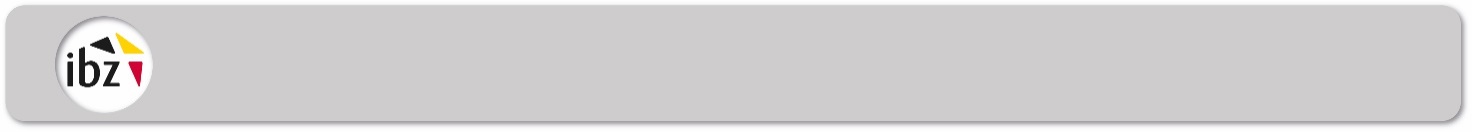 Brief van de Voorzitter van het GewestbureauAanstelling als voorzitter van het kantonhoofdbureau met elektronische stemmingAan:  Adres:(kieskringhoofdplaats), ...………….........  2024Mevrouw, Mijnheer,Op grond van artikel 95, § 2 van het Kieswetboek en artikel 37 van de wet van 12 januari 1989 tot regeling van de wijze waarop het Brussels Hoofdstedelijk Parlement en de Brusselse leden van het Vlaams Parlement wordt verkozen bent U aangewezen als voorzitter van het hoofdbureau voor het kieskanton  In uw kieskanton gebeuren de kiesverrichtingen met een elektronisch stemsysteem.Ingevolge de wet van 7 februari 2014 tot organisatie van de elektronische stemming met papieren bewijsstuk dient u enkel in de bij voornoemd artikel 95, § 4 bepaalde orde over te gaan tot de aanwijzing van de voorzitters van de stembureaus.Door de elektronische wijze van stemmen verdwijnen de telbureaus en gebeurt de totalisatie van de stemmen in uw kanton onmiddellijk in uw hoofdbureau. Alle kieskantons in het Brusselse Hoofdstedelijke Gewest stemmen elektronisch.In de kieskantons met elektronische stemming wordt het kantonhoofdbureau niet gesplitst in een bureau A voor de verkiezing van de Kamer, een bureau B voor de Parlementsverkiezingen en een bureau C voor de verkiezing van het Europees Parlement. Uw hoofdbureau doet de totalisatie van de stemmen achtereenvolgens voor het Europese Parlement, de Kamer, het Brussels Hoofdstedelijk Parlement en de Brusselse leden van het Vlaams Parlement. (art. 22 van genoemde wet van 7 februari 2014).De voorzitters van de stembureaus worden uiterlijk de derde dag vóór de verkiezingen aangewezen.Voor elk stembureau moeten vier of vijf bijzitters en vier of vijf plaatsvervangende bijzitters wordenaangewezen.  Wat het aantal bijzitters betreft, voorziet artikel 15 van de wet tot organisatie van de elektronische stemming met papieren bewijsstuk dat het aantal bijzitters en het aantal plaatsvervangende bijzitters optioneel op vijf in plaats van op vier kan worden vastgesteld in de stembureaus waar meer dan 800 kiezers zijn ingeschreven.  U moet de volledige lijst van de kiesbureaus van uw kanton met aanduiding van hun samenstelling, onmiddellijk nadat deze is vastgesteld overzenden aan de provinciegouverneur of de door hem aangewezen ambtenaar.De lijsten met de namen en adressen van de aldus aangewezen voorzitters van de kiesbureaus moeten mij bovendien ten laatste veertien dagen vóór de stemming worden toegezonden (art. 96 Kieswetboek).Mag ik u vragen mij onmiddellijk te verwittigen van elke omstandigheid betreffende de kiesverrichtingen die mijn toezicht of tussenkomst vereist.(Handtekening)De Voorzitter van het gewestbureau Formulier ACF1 - ontvangstbewijs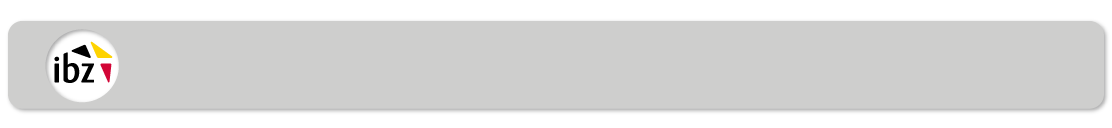 Ontvangstbewijs te versturen aan de voorzitter van het GewestbureauAan:  ,De voorzitter van het gewestbureauAdres:Kieskanton De ondergetekende,  verklaart de brief van de voorzitter van het gewestbureau van  betreffende de aanstelling als voorzitter van het kantonhoofdbureau  te hebben ontvangen en deze aanstelling te aanvaarden.(plaats en datum)(handtekening) 